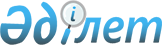 2005 жылғы 26 қазандағы Шанхай ынтымақтастық ұйымына мүше мемлекеттер үкіметтерінің арасындағы Төтенше жағдайларды жоюға көмек көрсету кезіндегі өзара іс-қимыл туралы келісімге хаттамаға қол қою туралыҚазақстан Республикасы Үкіметінің 2012 жылғы 4 желтоқсандағы № 1535 Қаулысы

      Қазақстан Республикасының Үкіметі ҚАУЛЫ ЕТЕДІ:



      1. Қоса беріліп отырған 2005 жылғы 26 қазандағы Шанхай ынтымақтастық ұйымына мүше мемлекеттер үкіметтерінің арасындағы Төтенше жағдайларды жоюға көмек көрсету кезіндегі өзара іс-қимыл туралы келісімге хаттаманың жобасы мақұлдансын.



      2. Қазақстан Республикасының Төтенше жағдайлар министрi Владимир Карпович Божкоға қағидаттық сипаты жоқ өзгерiстер мен толықтырулар енгiзуге рұқсат бере отырып, Қазақстан Республикасының Үкiметi атынан Шанхай ынтымақтастық ұйымына мүше мемлекеттер үкіметтерінің арасындағы 2005 жылғы 26 қазандағы Төтенше жағдайларды жоюға көмек көрсету кезіндегі өзара іс-қимыл туралы келісімге хаттамаға қол қоюға өкiлеттiк берілсін.



      3. Осы қаулы қол қойылған күнінен бастап қолданысқа енгізіледі.      Қазақстан Республикасының

      Премьер-Министрі                                С. Ахметов

Қазақстан Республикасы  

Үкіметінің       

2012 жылғы 4 желтоқсандағы

№ 1535 қаулысымен   

мақұлданған      

Жоба 

2005 жылғы 26 қазандағы Шанхай ынтымақтастық ұйымына

мүше мемлекеттер үкіметтерінің арасындағы Төтенше

жағдайларды жоюға көмек көрсету кезіндегі өзара іс-қимыл

туралы келісімге хаттама

      Бұдан әpі Тараптар деп аталатын Шанхай ынтымақтастық ұйымына мүше мемлекеттердің үкіметтері 2005 жылғы 26 қазандағы Шанхай ынтымақтастық ұйымына мүше мемлекеттер үкіметтерінің арасындағы Төтенше жағдайларды жоюға көмек көрсету кезіндегі өзара іс-қимыл туралы келісімді (бұдан әрі – Келісім) практикалық іске асыру, сондай-ақ төтенше жағдайларға ден қою тиімділігін арттыру мақсатында



      төмендегілер туралы осы Хаттаманы жасасты: 

1-бап

      Осы Хаттамамен Тараптар осы Хаттамаға 1 – 11-қосымшаларда қамтылған төтенше жағдайлар кезінде көмек көрсету жөніндегі құжаттардың үлгі нысандарын бекітеді және оларды Келісім шеңберінде ынтымақтастықты жүзеге асыру кезінде қолданады. 

2-бап

      Осы Хаттаманың ережелерін талқылауға немесе қолдануға қатысты келіспеушіліктер консультациялар немесе келіссөздер арқылы шешіледі. 

3-бап

      Осы Хаттамаға Тараптардың өзара келісуі бойынша оның ажырамас бөлігі болып табылатын және хаттамалармен ресімделетін өзгерістер мен толықтырулар енгізілуі мүмкін. 

4-бап

      Шанхай ынтымақтастық ұйымының хатшылығы осы Хаттаманың депозитарийі болып табылады, ол осы Хаттамаға қол қойылғаннан күннен бастап 15 күн ішінде барлық Тараптарға оның расталған көшірмелерін жібереді. 

5-бап

      Осы Хаттама Келісімнің қатысушысы болып табылатын кез келген мемлекеттің қосылуы үшін ашық.



      Қосылған мемлекет үшін осы Хаттама депозитарий қосылу туралы құжатты алған күннен бастап 30-шы күнi күшіне енеді, бipaқ осы Хаттамаға қол қойған мемлекеттер үшін ол күшіне енетін күннен бұрын емес. Депозитарий қосылған мемлекет үшін осы Хаттаманың күшіне енуі туралы барлық Тараптарды хабардар етеді. 

6-бап

      Тараптардың әрқайсысы шығудың болжанып отырған күніне дейін кемінде 3 ай қалғанда бұл туралы депозитарийге жазбаша хабарлама жібере отырып, осы Хаттамадан шыға алады. Депозитарий шығу туралы хабарлама алған күннен бастап 30 күн ішінде осы ниет туралы басқа Тараптарды хабардар етеді.



      Осы Хаттаманың қолданылуын тоқтату Келісімге сәйкес жүзеге асырылатын қызметті қозғамайды.



      Осы Хаттама Келісім қолданылатын мерзімге жасалады және Келісімнің 16-бабында көзделген тәртіппен күшіне енеді.      2012 жылғы « » қаласында орыс және қытай тілдерінде бip данада жасалды, әрі екі мәтіннің күші бірдей.      Қазақстан Республикасының        Ресей Федерациясының

           Үкіметі үшін                     Үкіметі үшін      Қытай Халық Республикасының      Тәжікстан Республикасының

             Үкіметі үшін                   Үкіметі үшін      Қырғыз Республикасының           Өзбекстан Республикасының

          Үкіметі үшін                      Үкіметі үшін

2005 жылғы 26 қазандағы Шанхай   

ынтымақтастық ұйымына мүше мемлекеттер

үкіметтерінің арасындағы Төтенше  

жағдайларды жоюға көмек көрсету кезіндегі

өзара іс-қимыл туралы келісімге хаттамаға

1-қосымша               

№ 1 нысан№ ___________

күні ___________ 

Көмек көрсету туралы сұрау салу

      ___________ (сұрау салушы Тарап мемлекеті көрсетіледі) Үкіметі 

2005 жылғы 26 қазандағы Шанхай ынтымақтастық ұйымына мүше мемлекеттер үкіметтерінің арасындағы Төтенше жағдайларды жоюға көмек көрсету кезіндегі өзара іс-қимыл туралы келiсiмге сәйкес __________ (көмек сұралатын Тараптың мемлекеті көрсетіледі) Үкіметіне _________________ байланысты (сұрау салушы Тарап мемлекетінің аумағында болған төтенше жағдай түрі көрсетіледі) көмек көрсету туралы өтініш білдіреді. 

Орын алған төтенше жағдай туралы ақпаратОрны:

(төтенше жағдай орын алған жер көрсетіледі)Уақыты:

(төтенше жағдай орын алған кездегі нақты жергілікті уақыт көрсетіледі)Сипаты:

(төтенше жағдайдың түрі және оған тән ерекшеліктер көрсетіледі)Ауқымы:

(қаза болғандар мен зардап шеккендердің, қираған ғимараттардың болжамды саны және дүлей апат немесе авария салдары туралы басқа да ақпарат көрсетіледі)Жай-күйі:

(төтенше жағдайдың өршу үрдісі; төтенше жағдайдың қайталама факторлары күтілетін-күтілмейтіні; сұрау салушы Тарап жасаған әрекеттер; төтенше жағдайды жою жөнінде жүзеге асырылып жатқан іс-шаралар көрсетіледі, сондай-ақ басқа Тараптар көрсеткен көмек туралы ақпарат беріледі)Көмек басымдықтары:

(сұрау салушы Тарап мұқтаж (авариялық-құтқару немесе іздестіру-құтқару жұмыстарын жүргізу, ізгілік жүгін жеткізу) көмек түрі, зардап шеккен тұрғындар арасында бөлу үшін қажетті қамтамасыз ету материалдарының тізбесі көрсетіледі)Уәкілетті адамның лауазымы                                    Қолы

2005 жылғы 26 қазандағы Шанхай     

ынтымақтастық ұйымына мүше мемлекеттер

үкіметтерінің арасындағы Төтенше    

жағдайларды жоюға көмек көрсету кезіндегі

өзара іс-қимыл туралы келісімге хаттамаға

2-қосымша              

№ 2 нысан№ _____________

күні ____________ 

Көмек көрсету туралы сұрау салуға жауап

      _________________ (көмек сұралған Тараптың мемлекеті көрсетіледі) Үкіметі _________________ (сұрау салушы Тараптың мемлекеті көрсетіледі) Үкіметінің _________ (сұрау салушы Тарап мемлекетінің аумағында болған төтенше жағдай түрі көрсетіледі) байланысты көмек көрсету туралы өтінішін қарады және:



      1-нұсқа: авариялық-құтқару немесе басқа да кезек күттірмейтін жұмыстарды жүргізу үшін көмек көрсету жөніндегі топты жіберу, қамтамасыз ету материалдарын (тізбе) жіберу түрінде көмек көрсетуге (өтеусіз негізде немесе көмек көрсету бойынша шығыстарды өтеумен) әзір

      (көмектің көлемі, оны ұсыну тәртібі немесе төтенше жағдайды жоюдағы көмектің сұрау салынатын өзге нысаны көрсетіледі);



      2-нұсқа: сұрау салынатын көмекті көрсетуге мүмкіндік жоқ екені туралы хабарлайды.Уәкілетті адамның лауазымы                                   Қолы

2005 жылғы 26 қазандағы Шанхай    

ынтымақтастық ұйымына мүше мемлекеттер

үкіметтерінің арасындағы Төтенше    

жағдайларды жоюға көмек көрсету кезіндегі

өзара іс-қимыл туралы келісімге хаттамаға

3-қосымша              

№ 3 нысан№ ________

күні _______ 

Төтенше жағдай туралы хабарлама

      2005 жылғы 26 қазандағы Шанхай ынтымақтастық ұйымына мүше мемлекеттер үкіметтерінің арасындағы Төтенше жағдайларды жоюға көмек көрсету кезіндегі өзара іс-қимыл туралы келiсiмнің 3-бабының 4-тармағына сәйкес ______________________ аумағына (хабардар етілетін Тараптың мемлекеті көрсетіледі) өз әсерін тигізуі мүмкін ______________________ (төтенше жағдай түрі көрсетіледі) орын алғаны туралы хабарлаймыз.

      Орын алған төтенше жағдай туралы ақпаратОрны:

(төтенше жағдай орын алған жер көрсетіледі)Уақыты:

(төтенше жағдай орын алған кездегі нақты жергілікті уақыт көрсетіледі)Сипаты:

(төтенше жағдайдың түрі және оған тән ерекшеліктер көрсетіледі)Ауқымы:

(қаза болғандар мен зардап шеккендердің, қираған ғимараттардың болжамды саны және дүлей апат немесе авария салдары туралы басқа да ақпарат көрсетіледі)Жай-күйі:

(төтенше жағдайдың өршу үрдісі; төтенше жағдайдың қайталама факторлары күтілетін-күтілмейтіні; сұрау салушы Тарап жасаған әрекеттер; төтенше жағдайды жою жөнінде жүзеге асырылып жатқан іс-шаралар көрсетіледі, сондай-ақ басқа Тараптар көрсеткен көмек туралы ақпарат беріледі)Уәкілетті адамның лауазымы                                Қолы

2005 жылғы 26 қазандағы Шанхай     

ынтымақтастық ұйымына мүше мемлекеттер

үкіметтерінің арасындағы Төтенше    

жағдайларды жоюға көмек көрсету кезіндегі

өзара іс-қимыл туралы келісімге хаттамаға

4-қосымша              

№ 4 нысан№ _____________

күні ____________ 

Көмек көрсету жөніндегі топ жетекшісін тағайындау

туралы куәлік

      2005 жылғы 26 қазандағы Шанхай ынтымақтастық ұйымына мүше мемлекеттер үкіметтерінің арасындағы Төтенше жағдайларды жоюға көмек көрсету кезіндегі өзара іс-қимыл туралы келiсiмнің 7-бабының 1-тармағына сәйкес _________ (төтенше жағдайдың түрі көрсетіледі) байланысты _________ (адамның тегі, аты, әкесінің аты, паспорт деректері және лауазымы көрсетіледі) _______ (сұрау салушы Тараптың мемлекеті көрсетіледі) көмек көрсету үшін баратын көмек көрсету жөніндегі топтың жетекшісі болып табылатынын куәландырамыз.Құзыретті органның уәкілетті

адамының лауазымы                                            Қолы

2005 жылғы 26 қазандағы Шанхай     

ынтымақтастық ұйымына мүше мемлекеттер

үкіметтерінің арасындағы Төтенше   

жағдайларды жоюға көмек көрсету кезіндегі

өзара іс-қимыл туралы келісімге хаттамаға

5-қосымша               

№ 5 нысан№ _____________

күні ____________ 

Көмек көрсету жөніндегі топ мүшелерінің тізімі

      2005 жылғы 26 қазандағы Шанхай ынтымақтастық ұйымына мүше мемлекеттер үкіметтерінің арасындағы Төтенше жағдайларды жоюға көмек көрсету кезіндегі өзара іс-қимыл туралы келiсiмнің 7-бабының 1-тармағына сәйкес _______ (сұрау салушы Тарап мемлекетінің немесе транзит Тарапының шекарасын кесіп өту болжанатын күні және уақыты көрсетіледі) ___________ (халықаралық қатынас үшін ашық өткізу пункті көрсетіледі) мына құрамдағы көмек көрсету жөніндегі топ шекараны кесіп өтуді жүзеге асыруды жоспарлайтынын хабарлаймыз.Құзыретті органның уәкілетті

адамының лауазымы                                            Қолы

2005 жылғы 26 қазандағы Шанхай     

ынтымақтастық ұйымына мүше мемлекеттер

үкіметтерінің арасындағы Төтенше   

жағдайларды жоюға көмек көрсету кезіндегі

өзара іс-қимыл туралы келісімге хаттамаға

6-қосымша               

№ 6 нысан№ _____________

күні ____________ 

Көмек көрсету, жарақтарды, қамтамасыз ету материалдарын

әкелу немесе әкету жөніндегі топтың құрамы туралы хабарлама

      2005 жылғы 26 қазандағы Шанхай ынтымақтастық ұйымына мүше мемлекеттер үкіметтерінің арасындағы Төтенше жағдайларды жоюға көмек көрсету кезіндегі өзара іс-қимыл туралы келiсiмнің 9-бабының 2-тармағына сәйкес:



      1-нұсқа (әкелген кезде): _________ (сұратушы Тараптың мемлекеті көрсетіледі) көмек көрсету мақсатында мынадай құрамдағы көмек көрсету жөніндегі топ баратыны:



      2-нұсқа (әкеткен кезде): _________ (сұратушы Тараптың мемлекеті көрсетіледі) көмек көрсету нәтижелері бойынша мынадай құрамдағы көмек көрсету жөніндегі топ баратыны туралы хабарлаймыз:      Жедел көмек көрсету үшін бірінші кезектегі тәртіппен мынадай жарақтар мен қамтамасыз ету материалдарын кедендік тазартуды қамтамасыз етуді сұраймыз:Құзыретті органның

уәкілетті адамының лауазымы                                Қолы

2005 жылғы 26 қазандағы Шанхай    

ынтымақтастық ұйымына мүше мемлекеттер

үкіметтерінің арасындағы Төтенше  

жағдайларды жоюға көмек көрсету кезіндегі

өзара іс-қимыл туралы келісімге хаттамаға

7-қосымша              

№ 7 нысан 

Құрамында есірткі құралдары мен психотроптық заттар

бар дәрілік заттардың болуы туралы декларация

      2005 жылғы 26 қазандағы Шанхай ынтымақтастық ұйымына мүше мемлекеттер үкіметтерінің арасындағы Төтенше жағдайларды жоюға көмек көрсету кезіндегі өзара іс-қимыл туралы келiсiмнің 9-бабына сәйкес осы Декларациямен:



      1-нұсқа (әкелген кезде): _________ (төтенше жағдай түрі көрсетіледі) байланысты _________ (сұратушы Тараптың мемлекеті көрсетіледі) зардап шеккен тұрғындарына жедел медициналық көмек көрсету мақсатында көмек көрсету жөніндегі топта құрамында есірткі құралдары мен психотроптық заттар бар мынадай дәрілік заттар бар деп мәлімделеді:



      2-нұсқа (әкеткен кезде): _________ (төтенше жағдай түрі көрсетіледі) байланысты _________ (сұратушы Тараптың мемлекеті көрсетіледі) зардап шеккен тұрғындарына жедел медициналық көмек көрсету нәтижелері бойынша көмек көрсету жөніндегі топта құрамында есірткі құралдары мен психотроптық заттар бар мынадай пайдаланылмаған дәрілік заттар бар деп мәлімделеді:Күні ____________Уәкілетті адамның лауазымы                                Қолы

2005 жылғы 26 қазандағы Шанхай    

ынтымақтастық ұйымына мүше мемлекеттер

үкіметтерінің арасындағы Төтенше   

жағдайларды жоюға көмек көрсету кезіндегі

өзара іс-қимыл туралы келісімге хаттамаға

8-қосымша             

№ 8 нысанРастаймын_____________________________

(сұратушы Тараптың құзыретті

органы өкілінің қолы, тегі,

аты, әкесінің аты)   ____________________________

(күні)            Мөр орны 

Құрамында есірткі құралдары мен психотроптық заттары

бар дәрілік заттардың пайдаланылуы туралы акт

      2005 жылғы 26 қазандағы Шанхай ынтымақтастық ұйымына мүше мемлекеттер үкіметтерінің арасындағы Төтенше жағдайларды жоюға көмек көрсету кезіндегі өзара іс-қимыл туралы келiсiмнің 9-бабының 6-тармағына сәйкес осы актімен _________ (төтенше жағдай түрі көрсетіледі) байланысты _________ (сұратушы Тараптың мемлекеті көрсетіледі) зардап шеккендерге жедел медициналық көмек көрсеткен кезде құрамында есірткі құралдары мен психотроптық заттар бар мынадай дәрілік заттар жұмсалғаны белгіленді:Күні ____________Көмек көрсету жөніндегі топтың жетекшісі                   ҚолыКөмек көрсету жөніндегі топтың дәрігері                    Қолы

2005 жылғы 26 қазандағы Шанхай    

ынтымақтастық ұйымына мүше мемлекеттер

үкіметтерінің арасындағы Төтенше   

жағдайларды жоюға көмек көрсету кезіндегі

өзара іс-қимыл туралы келісімге хаттамаға

9-қосымша              

№ 9 нысан 

Жарақтардың жойылғаны немесе толық тұтынылғаны туралы акті

      2005 жылғы 26 қазандағы Шанхай ынтымақтастық ұйымына мүше мемлекеттер үкіметтерінің арасындағы Төтенше жағдайларды жоюға көмек көрсету кезіндегі өзара іс-қимыл туралы келiсiмнің 9-бабының 7-тармағына сәйкес осы актімен _________ (төтенше жағдай түрі көрсетіледі) байланысты _________ (сұрау салушы Тараптың мемлекеті көрсетіледі) зардап шеккендерге көмек көрсеткен кезде мынадай жарақтардың жойылғаны немесе толық тұтынылғаны белгіленді:Күні ____________Көмек көрсету жөніндегі топтың жетекшісі                   ҚолыСұрау салушы Тараптың

құзыретті органының өкілі                                  Қолымөр орны

2005 жылғы 26 қазандағы Шанхай    

ынтымақтастық ұйымына мүше мемлекеттер

үкіметтерінің арасындағы Төтенше   

жағдайларды жоюға көмек көрсету кезіндегі

өзара іс-қимыл туралы келісімге хаттамаға

10-қосымша            

№ 10 нысан 

Қамтамасыз ету материалдарын қабылдау-беру актісі

      2005 жылғы 26 қазандағы Шанхай ынтымақтастық ұйымына мүше мемлекеттер үкіметтерінің арасындағы Төтенше жағдайларды жоюға көмек көрсету кезіндегі өзара іс-қимыл туралы келiсiмнің 9-бабының 7-тармағына сәйкес осы актімен _________ (төтенше жағдай түрі көрсетіледі) байланысты _________ (сұрау салушы Тараптың мемлекеті көрсетіледі) көмек көрсеткен кезде сұрау салушы Тараптың уәкілетті өкіліне мынадай қамтамасыз ету материалдары берілгені белгіленді:Күні____________Ұсынушы тараптың

уәкілетті өкілі                                           ҚолыСұрау салушы Тараптың

уәкілетті өкілі                                           Қолымөр орны

2005 жылғы 26 қазандағы Шанхай    

ынтымақтастық ұйымына мүше мемлекеттер

үкіметтерінің арасындағы Төтенше   

жағдайларды жоюға көмек көрсету кезіндегі

өзара іс-қимыл туралы келісімге хаттамаға

11-қосымша             

№ 11 нысан 

Көмек көрсету жөніндегі қаржылық шығыстар туралы акті

      2005 жылғы 26 қазандағы Шанхай ынтымақтастық ұйымына мүше мемлекеттер үкіметтерінің арасындағы Төтенше жағдайларды жоюға көмек көрсету кезіндегі өзара іс-қимыл туралы келiсiмнің 11-бабының

3-тармағына сәйкес осы актімен _________ №_________ сұрау салуды орындау нәтижесінде _________ (ұсынушы Тарап көрсетіледі) мынадай авариялық-құтқару және басқа да кезек күттірмейтін жұмыстарды орындағаны белгіленді:      Жалпы шығыстар ____________ құрады (еркін айырбасталатын валютадағы жиынтық сома көрсетіледі).Күні ____________
					© 2012. Қазақстан Республикасы Әділет министрлігінің «Қазақстан Республикасының Заңнама және құқықтық ақпарат институты» ШЖҚ РМК
				Р.с.

№Тегі, аты, әкесінің атыЛауазымыПаспорт деректеріР.с.

№Тегі, аты, әкесінің атыЛауазымыПаспорт деректеріР.с.

№Жарақтар мен қамтамасыз ету материалдарының атауыӨлшем бірлігіСаныЕскертпеР.с.

№АтауыӨлшем бірлігіСаныЕскертпеР.с.

№АтауыӨлшем бірлігіСаныЕскертпеР.с.

№АтауыӨлшем бірлігіСаныЕскертпеР.с.

№АтауыӨлшем бірлігіСаныЕскертпеР.с.

№ Жұмыс түрі, жарақтарды пайдалануЖұмыс істелген сағат саныШығыстарҰсынушы тараптың құзыретті органы үшінСұрау салушы Тараптың құзыретті органы үшінТараптың банк деректемелеріТараптың банк деректемелері